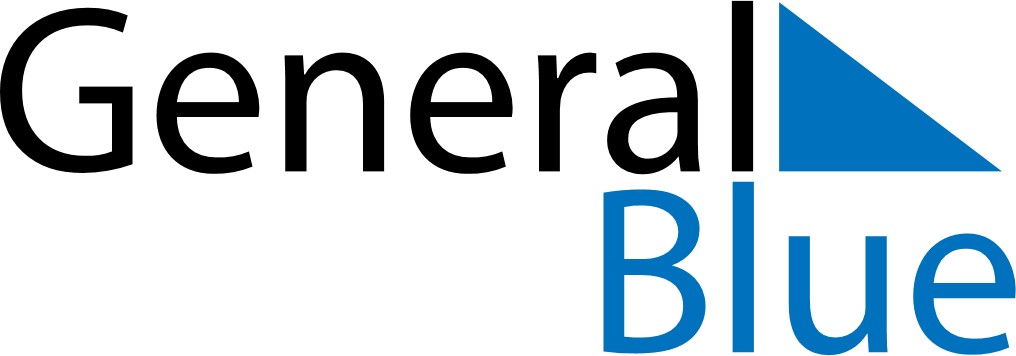 January 2024January 2024January 2024January 2024January 2024January 2024Panevezys, LithuaniaPanevezys, LithuaniaPanevezys, LithuaniaPanevezys, LithuaniaPanevezys, LithuaniaPanevezys, LithuaniaSunday Monday Tuesday Wednesday Thursday Friday Saturday 1 2 3 4 5 6 Sunrise: 8:52 AM Sunset: 3:59 PM Daylight: 7 hours and 6 minutes. Sunrise: 8:51 AM Sunset: 4:00 PM Daylight: 7 hours and 8 minutes. Sunrise: 8:51 AM Sunset: 4:01 PM Daylight: 7 hours and 9 minutes. Sunrise: 8:51 AM Sunset: 4:02 PM Daylight: 7 hours and 11 minutes. Sunrise: 8:50 AM Sunset: 4:04 PM Daylight: 7 hours and 13 minutes. Sunrise: 8:50 AM Sunset: 4:05 PM Daylight: 7 hours and 15 minutes. 7 8 9 10 11 12 13 Sunrise: 8:49 AM Sunset: 4:06 PM Daylight: 7 hours and 17 minutes. Sunrise: 8:49 AM Sunset: 4:08 PM Daylight: 7 hours and 19 minutes. Sunrise: 8:48 AM Sunset: 4:09 PM Daylight: 7 hours and 21 minutes. Sunrise: 8:47 AM Sunset: 4:11 PM Daylight: 7 hours and 23 minutes. Sunrise: 8:47 AM Sunset: 4:13 PM Daylight: 7 hours and 26 minutes. Sunrise: 8:46 AM Sunset: 4:14 PM Daylight: 7 hours and 28 minutes. Sunrise: 8:45 AM Sunset: 4:16 PM Daylight: 7 hours and 31 minutes. 14 15 16 17 18 19 20 Sunrise: 8:44 AM Sunset: 4:18 PM Daylight: 7 hours and 33 minutes. Sunrise: 8:43 AM Sunset: 4:20 PM Daylight: 7 hours and 36 minutes. Sunrise: 8:42 AM Sunset: 4:21 PM Daylight: 7 hours and 39 minutes. Sunrise: 8:40 AM Sunset: 4:23 PM Daylight: 7 hours and 42 minutes. Sunrise: 8:39 AM Sunset: 4:25 PM Daylight: 7 hours and 45 minutes. Sunrise: 8:38 AM Sunset: 4:27 PM Daylight: 7 hours and 48 minutes. Sunrise: 8:37 AM Sunset: 4:29 PM Daylight: 7 hours and 52 minutes. 21 22 23 24 25 26 27 Sunrise: 8:35 AM Sunset: 4:31 PM Daylight: 7 hours and 55 minutes. Sunrise: 8:34 AM Sunset: 4:33 PM Daylight: 7 hours and 58 minutes. Sunrise: 8:32 AM Sunset: 4:35 PM Daylight: 8 hours and 2 minutes. Sunrise: 8:31 AM Sunset: 4:37 PM Daylight: 8 hours and 5 minutes. Sunrise: 8:29 AM Sunset: 4:39 PM Daylight: 8 hours and 9 minutes. Sunrise: 8:28 AM Sunset: 4:41 PM Daylight: 8 hours and 13 minutes. Sunrise: 8:26 AM Sunset: 4:43 PM Daylight: 8 hours and 16 minutes. 28 29 30 31 Sunrise: 8:25 AM Sunset: 4:45 PM Daylight: 8 hours and 20 minutes. Sunrise: 8:23 AM Sunset: 4:47 PM Daylight: 8 hours and 24 minutes. Sunrise: 8:21 AM Sunset: 4:49 PM Daylight: 8 hours and 28 minutes. Sunrise: 8:19 AM Sunset: 4:51 PM Daylight: 8 hours and 32 minutes. 